PŘIJATÉ TEXTYP9_TA(2019)0076Dohoda mezi EU a USA o přidělení podílu na celní kvótě pro dovoz vysoce jakostního hovězího masa (usnesení) Výbor pro mezinárodní obchodPE642.862Nelegislativní usnesení Evropského parlamentu ze dne 28. listopadu 2019 o návrhu rozhodnutí Rady o uzavření dohody mezi Spojenými státy americkými a Evropskou unií o přidělení podílu na celní kvótě pro vysoce jakostní hovězí maso Spojeným státům uvedené v revidovaném znění memoranda o porozumění ohledně dovozu hovězího masa ze zvířat, jimž se nepodávaly určité růstové hormony, a ohledně vyšších cel, která Spojené státy uplatňují na některé produkty Evropské unie (2014) (10681/2019 – C9-0107/2019 – 2019/0142M(NLE))Evropský parlament,–	s ohledem na návrh rozhodnutí Rady (10681/2019),–	s ohledem na návrh dohody mezi Spojenými státy americkými a Evropskou unií o přidělení podílu na celní kvótě pro vysoce jakostní hovězí maso Spojeným státům uvedené v revidovaném znění memoranda o porozumění ohledně dovozu hovězího masa ze zvířat, jimž se nepodávaly určité růstové hormony, a ohledně vyšších cel, která Spojené státy uplatňují na některé produkty Evropské unie (2014) (10678/2019),–	s ohledem na žádost o udělení souhlasu, kterou předložila Rada v souladu s čl. 207 odst. 4 prvním pododstavcem a čl. 218 odst. 6 druhým pododstavcem písm. a) bodem v) Smlouvy o fungování Evropské unie (C9-0107/2019),–	s ohledem na své usnesení ze dne 12. září 2018 o stavu vztahů mezi EU a USA, ze dne 3. července 2018 o změně klimatu a ze dne 14. března 2019 o změně klimatu – evropská dlouhodobá strategická vize prosperující, moderní, konkurenceschopné a klimaticky neutrální ekonomiky v souladu s Pařížskou dohodou,–	s ohledem na společné prohlášení USA a EU ze dne 25. července 2018 po návštěvě předsedy Junckera v Bílém domě (společné prohlášení),–	s ohledem na zprávu o pokroku při uplatňování společného prohlášení EU-USA ze dne 25. července 2018,–	s ohledem na své legislativní usnesení ze dne 28. listopadu 2019, o návrhu rozhodnutí,–	s ohledem na čl. 105 odst. 2 jednacího řádu, –	s ohledem na zprávu Výboru pro mezinárodní obchod (A9-0037/2019),A.	vzhledem k tomu, že navzdory stávajícímu napětí v otázkách obchodu jsou mezi EU a USA vybudovány největší dvoustranné obchodní a investiční vztahy a nejintegrovanější ekonomické vazby na světě a že EU a USA sdílejí tytéž důležité hodnoty i politické a ekonomické zájmy;B.	vzhledem k tomu, že EU a USA uzavřely v roce 2009 memorandum o porozumění (revidované v roce 2014), které prozatímním způsobem vyřešilo dlouhodobý spor ve Světové obchodní organizaci (WTO) týkající se opatření, která EU uvalila v roce 1989 na maso vyvážené z USA a obsahující umělé hormony stimulující růst skotu; vzhledem k tomu, že toto memorandum stanovilo celní kvótu na hovězí maso neošetřené hormony v objemu 45 000 tun, kterou otevřelo všem kvalifikovaným dodavatelům z členských států WTO;C.	vzhledem k tomu, že v roce 2019 vyjednala Komise s USA nové přidělení podílu na celní kvótě (35 000 tun z celkových 45 000 tun přiděleno Spojeným státům) s tím, že ostatní dodavatelé (Austrálie, Uruguay a Argentina) souhlasili se sdílením zbývající části kvóty;D.	vzhledem k tomu, že tuto dohodu je třeba vnímat v kontextu zmírnění napětí mezi EU a USA v obchodních otázkách, na němž se strany shodly ve společném prohlášení Spojených států a EU ze dne 25. července 2018;E.	vzhledem k tomu, že v březnu 2018 zavedly Spojené státy dodatečná cla na dovoz oceli a hliníku, při čemž argumentovaly obavami o národní bezpečnost, a pohrozily, že obdobné celní sazby uvalí i na dovoz motorových vozidel a automobilových dílů z EU (na základě článku 232 zákona USA o rozšíření obchodu z roku 1962);F.	vzhledem k tomu, že EU se na půdě WTO ohradila proti antidumpingovým a vyrovnávacím clům, která Spojené státy uvalily na španělské olivy;G.	vzhledem k tomu, že na základě arbitrážního rozhodnutí WTO zveřejněného dne 2. října 2019 a jako odvetu za nezákonné dotace EU poskytnuté výrobci letadel Airbus uvalily Spojené státy dne 18. října 2019 cla na dovoz z EU v hodnotě 7,5 miliardy USD, což spíše než průmysl, včetně letectví, kde cla činí 10 %, ohrožuje většinu evropského zemědělství, v němž cla činí 25 %;H.	vzhledem k tomu, že Evropský parlament opakovaně vyzýval EU, aby uvažovala o možnostech dalšího zpřísnění Pařížské dohody a aby začlenila klimatickou otázku do veškerých svých politik, včetně obchodní politiky, a že naléhavě vyzývá Komisi, aby zajistila, aby byly všechny obchodní dohody, které Evropská unie podepíše, v souladu s Pařížskou dohodou;1.	vítá tuto dohodu s USA o přidělení podílu na celní kvótě pro vysoce jakostní hovězí maso jako řešení dlouhodobého obchodního sporu, neboť je kladným příkladem řešení založeného na jednání mezi EU a Spojenými státy;2.	vítá a uznává skutečnost, že ostatní členové WTO, kteří do EU dovážejí hovězí maso neošetřené hormony, souhlasili s podporou této dohody, jelikož přistoupili na to, že velká většina kvóty bude přidělena Spojeným státům; je si vědom toho, že podle Komise nebylo těmto ostatním členům WTO za podporu dohody poskytnuto žádné odškodnění;3.	konstatuje, že dohoda nemá vliv na stávající rozsah přístupu na trh EU s hovězím masem a že celková kvóta na přístup na trh EU s hovězím masem neošetřeným hormony nesmí být navýšena; uznává, že v zájmu zaručení co nejvyšší míry ochrany spotřebitelů v EU by dohoda neměla mít vliv na technické charakteristiky kvóty uvedené v příloze 2 nařízení (EU) č. 481/2012, včetně kvality a vysledovatelnosti produktů; konstatuje, že dohoda nemá vliv na zákaz dovozu hovězího masa ze zvířat ošetřených určitými růstovými hormony, který vydala EU; 4.	podporuje snahy Komise najít spravedlivé a vyvážené řešení, které by zmírnilo stávající napětí v obchodních vztazích, a to i řešení v podobě této dohody; podtrhuje význam řešení založených na jednání; konstatuje, že EU učinila ke zmírnění stávajících napětí v obchodních vztazích vše, co bylo v jejích silách; vyzývá Spojené státy, aby v tomto ohledu s EU spolupracovaly; lituje formálního oznámení Spojených států ze dne 4. listopadu 2019, že odstupují od Pařížské dohody; připomíná, že společná obchodní politika EU musí přispívat k prosazování plnění Pařížské dohody;5.	poukazuje na to, že je důležité rozlišovat mezi touto dohodou a jinými probíhajícími obchodními jednáními mezi Spojenými státy a Evropskou unií, která by neměla zahrnovat odvětví zemědělství;6.	bere na vědomí, že v uplatňování společného prohlášení se nedosáhlo pokroku, ačkoliv EU plní cíle v zájmu zmírnění napětí na poli obchodu, jak je stanoveno v prohlášení;7.	vyjadřuje politování nad skutečností, že Spojené státy zatím v souvislosti s dlouhodobým sporem ohledně podniků Airbus a Boeing odmítaly spolupracovat s EU na hledání spravedlivého a vyváženého řešení pro letecký průmysl obou stran, a vyzývá Spojené státy k zahájení jednání za účelem vyřešení tohoto sporu; je znepokojen opatřeními, která přijaly Spojené státy a která postihují evropské odvětví leteckého průmyslu a celou řadu zemědělsko-potravinářských výrobků; požaduje, aby Komise přijala opatření na podporu evropských výrobců; 8.	vyzývá Spojené státy, aby zrušily svá jednostranná dodatečná cla na ocel a hliník a cla na olivy a aby odvolaly výhrůžky, že zavedou další cla také na automobily a automobilové díly; 9.	pověřuje svého předsedu, aby předal toto usnesení Radě, Komisi, vládám a parlamentům členských států a Spojených států amerických.Evropský parlament2019-2024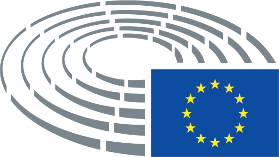 